Objednávka - návrh kupní smlouvy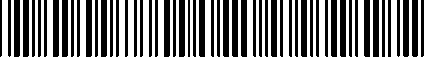 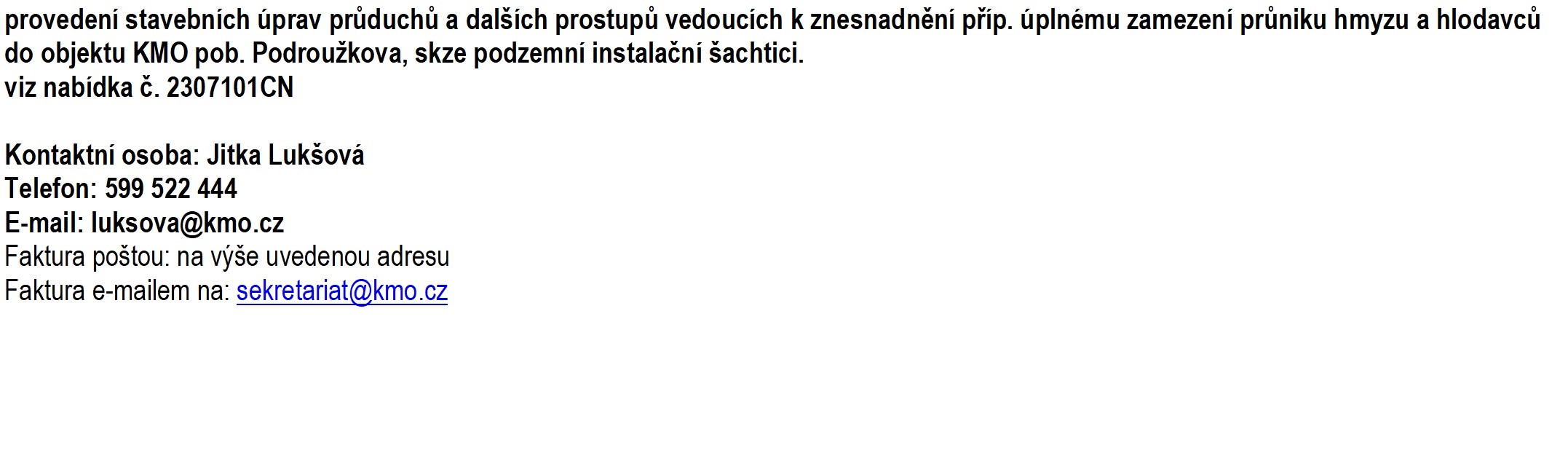 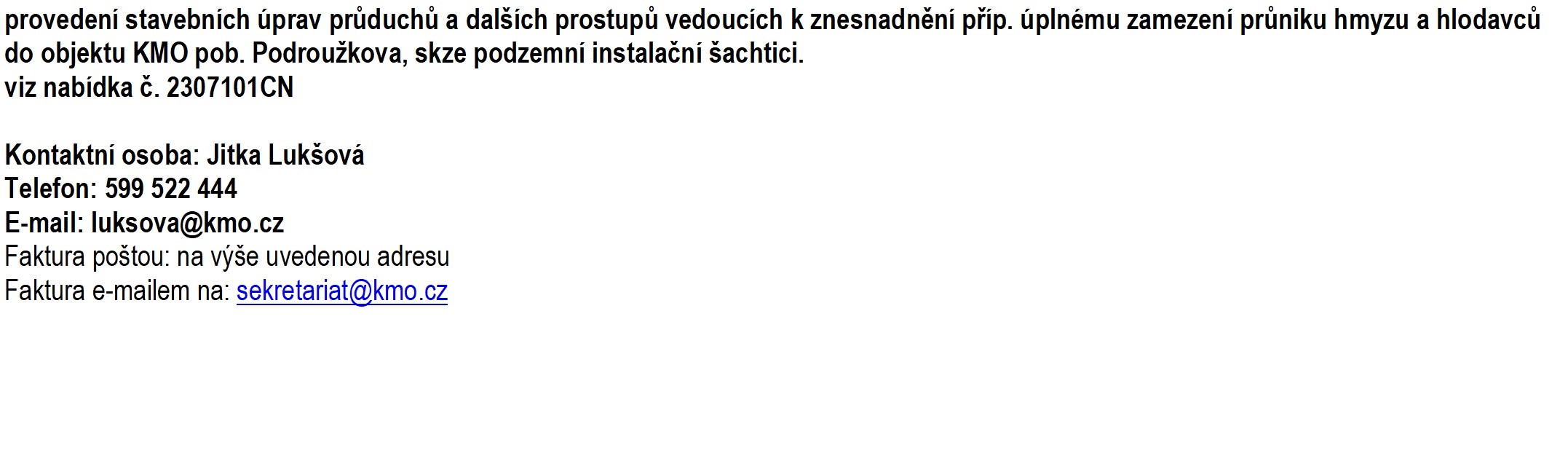 Datum splatnosti faktury je stanoveno nejdříve na patnáctý den od data doručení včetně (datum zaevidování). Datem splatnosti faktury se rozumí den odepsání příslušné částky z bankovního účtu.Pro akceptaci objednávky zašlete písemný souhlas na emailovou adresu kontaktní osoby do 5 dnů ode dne doručení objednávky. V opačném případě objednávka zaniká.Vezměte prosím na vědomí, že smluvní vztah vzniklý akceptací této objednávky je povinně uveřejňovanou smlouvou dle zákona č. 340/2015 Sb. o zvláštních podmínkách účinnosti něktzerých smluv, uveřejňování těchto smluv a o registru smluv.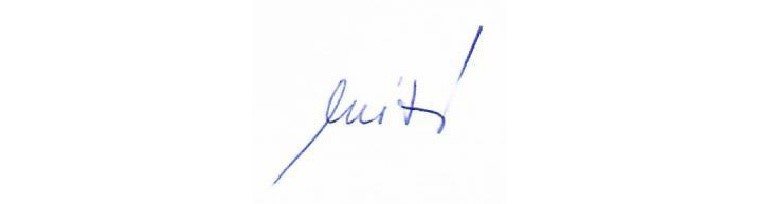 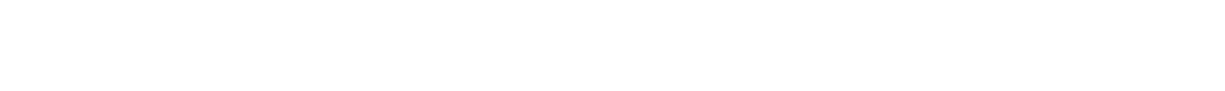 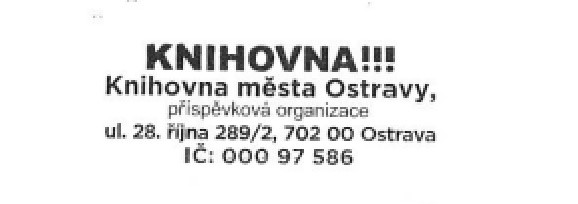 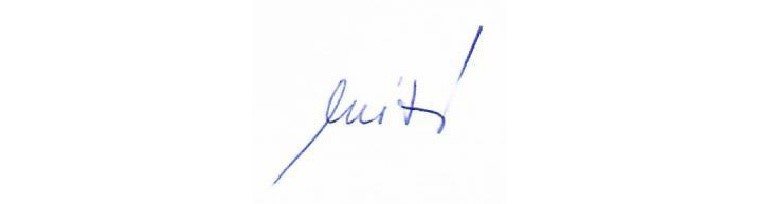 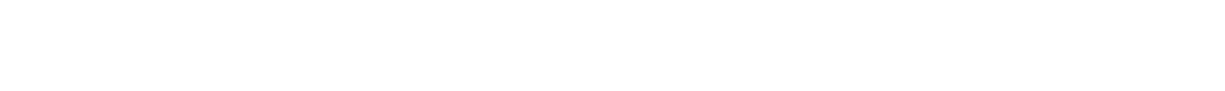 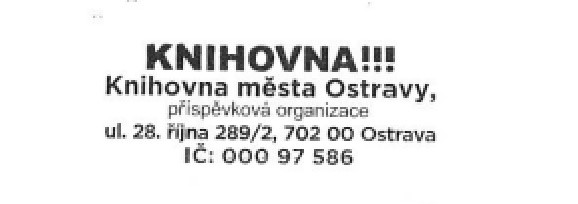 Softbit © Rychnov nad Kněžnou	Strana: 1	SQL Ekonom verze 23.4.0.0 Objednavatel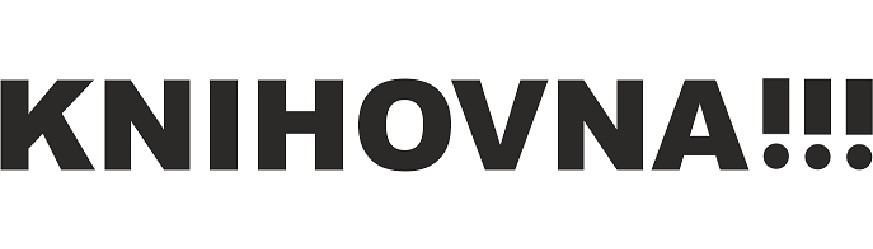 Objednávka - návrh kupní0 / 23170ObjednavatelsmlouvyDodavatelKnihovna města Ostravy,DEROVA s.r.o.příspěvková organizace28. října  289/2702 00 OstravaProvozní 5492/3722 00 OstravaIČ	00097586IČ	9849980DIČCZ09849980Datum vystavení	24.07.2023Dodací lhůtaDodací podmínkyStanice určeníMísto určeníCelkový součet objednávky včetně DPH66 129,53KčByla provedena předběžná řídící kontrola u výdajů před vznikem závazku dle zákona č.320/2001 Sb. o finanční kontrole a dle par. 14 Vyhlášky č. 416/2004 Sb.Příkazce operace:Správce rozpočtu: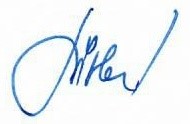 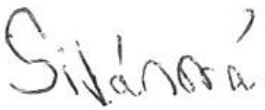 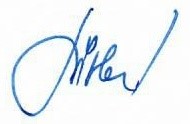 Sitárová PetraDatum :	24.07.2023 11:19:5	.....................................................	Datum :	24.07.2023 11:16:0	...............................................................